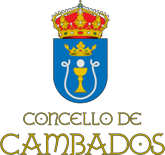 COMUNICACIÓN PREVIA DE FOGUEIRA DE SAN XOAN / SAN PEDRO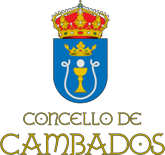 A Policía Local de Cambados e/ou Protección Civil ou calquera outra autoridade poderán suspender calquera fogueira no caso de detectar riscos.Non amontoar materiais para queimar na fogueira a máis de tres metros de altura.Ditos materiais combustibles serán sólidos, prohibíndose calquera tipo de materiais explosivos, pirotécnicos ou líquidos inflamables. Igualmente prohíbese tamén a utilización de materiais que poidan producir grandes columnas de fumo (pneumáticos, aceites, téxtiles, etc) ou gases especialmente tóxicos ou corrosivos (plásticos en xeral, PVC, aparatos eléctricos, etc)Deberán de manter unha distancia de seguridade suficiente para que non se propague o lume nin afecte o calor radiante a materiais de plástico, cristaleiras, edificios, vexetais, tubarias de gas, cables eléctricos, vehículos ou outros elementos que poidan arder ou ser afectados polo calor radiante ou o fumo.Dependendo da magnitude do lume, deberán de dispor dun medio de extinción suficiente tal como area, terra, valde de auga, mangueira, etc; debendo quedar a fogueira totalmente apagada cando se abandoe o lugar da queima.Queda prohibido, asemade, realizar a fogueira sobre pavimento urbanizado, ben sexa asfalto, pedra ou firme embaldosado.Controlar e supervisar por un adulto a queima destas fogueiras, non deixando os menores sos no lugar.Nunca permitir aos menores  de idade que adquiran  elementos  susceptibles de prender lume (chisqueiros, fósforos, etc.) así como produtos pirotécnicos (petardos, tracas, voadores, bombiñas, fogos chinos, etc.)En caso de socorro, o teléfono único de emerxencias é o 112 ou o 986 52 49 50.Previamente ao seu inicio, farase unha devasa mediante a eliminación manual ou mecánica da totalidade do material combustible nunha franxa de polo menos cinco metros de largo, rodeando o perímetro que se vai queimar.Non poderá iniciarse ningunha queima cando as condicións meteorolóxicas poidan dificultar o seu control, especialmente nos días de vento. Asemade, se iniciados os traballos se producise a aparición de vento, suspenderase inmediatamente a operación procedendo a apagar o lume.Non se abandonará a vixilancia da zona queimada, ata que o lume estea totalmente apagado e transcorresen dúas horas sen que se observen lapas ou brasas.O Servizo de Prevención e Defensa contra Incendios Forestais poderá suspender temporalmente as comunicacións, se as condicións meteorolóxicas así o aconsellan.A comunicación de fogueira non eximirá en ningún caso das responsabilidades por danos e perdas a que houbera lugar no caso de producirse un incendio forestal polo uso do lume cando concorra neglixencia ou imprudencia.En toda fogueira deberase contar co persoal e co material suficiente para o seu debido control. Dado o elevado risco que supoñen este tipo de fogueiras para a seguridade e saúde do persoal que as leva a cabo, en ningún caso se poderán realizar individualmente, mesmo no caso de que a súa extensión sexa pequena e en principio se considere que o risco é mínimo.CONSELLOS BASICOS EN CASO DE QUEIMADURASAfastar a vítima da fonte de calor.En caso de ter a roupa queimada non retirarlla.Se a roupa da vítima está en chamas intentaráse apagar cubrínoa con unha manta ou facéndoa rodar polo chan, preferentemente por zona areosa.Enfriar a zona afectada con auga.Alertar os servizos de emerxencia en caso de queimaduras importantes.Non usar pomadas, non romper bochas, non utilizar xeo nin auga xeada para enfriar a queimadura e non cubrir con apósitos adhesivos nin algodón.E recomendable que toda queimadura reciba atención médica.(NOTA INFORMATIVA: O apartado 4 do artigo 69. bis da Lei 39/2015 do 1 de outubro de procedemento administrativo común das administracións públicas, dispón que “A inexactitude, falsidade ou omisión, de carácter esencial, en calquera dato, manifestación ou documento que se acompañe ou incorpore a unha declaración responsable ou a unha comunicación previa, ou a non presentación ante a Administración competente da declaración responsable ou comunicación previa, determinará a imposibilidade de continuar co exercicio do dereito ou actividade afectada desde o momento no que se teña constancia de tales feitos, sen prexuízo das responsabilidades penais, civís ou administrativas a que houbera lugar.DATOS DO SOLICITANTE .NOME E APELIDOS OU RAZÓN SOCIAL:DATOS DO SOLICITANTE .NOME E APELIDOS OU RAZÓN SOCIAL:DATOS DO SOLICITANTE .NOME E APELIDOS OU RAZÓN SOCIAL:DATOS DO SOLICITANTE .NOME E APELIDOS OU RAZÓN SOCIAL:DATOS DO SOLICITANTE .NOME E APELIDOS OU RAZÓN SOCIAL:NIF/CIF/ou equivalente:REPRESENTANTE: NOME E APELIDOS:REPRESENTANTE: NOME E APELIDOS:REPRESENTANTE: NOME E APELIDOS:REPRESENTANTE: NOME E APELIDOS:REPRESENTANTE: NOME E APELIDOS:NIF ou equivalente:ENDEREZO A EFECTOS DE NOTIFICACIÓN:ENDEREZO A EFECTOS DE NOTIFICACIÓN:ENDEREZO A EFECTOS DE NOTIFICACIÓN:ENDEREZO A EFECTOS DE NOTIFICACIÓN:ENDEREZO A EFECTOS DE NOTIFICACIÓN:ENDEREZO A EFECTOS DE NOTIFICACIÓN:LOCALIDADE:LOCALIDADE:PROVINCIA:PROVINCIA:PAÍS:C. POSTAL:TFNO.FIXO:TFNO.  MÓBIL:FAX:                           CORREO ELECTRÓNICO:                           CORREO ELECTRÓNICO:                           CORREO ELECTRÓNICO:2TIPO DE ACTUACIÓNFogueira de San Xoan	Fogueira de San PedroOBSERVACIÓNS: ………………………………………………………………………………………………………………………………………………………….…............................................................................................................................ ............................................................................................................................................................................................................................................................... ............Fogueira de San Xoan	Fogueira de San PedroOBSERVACIÓNS: ………………………………………………………………………………………………………………………………………………………….…............................................................................................................................ ............................................................................................................................................................................................................................................................... ............3DATOS DA FOGUEIRADATOS DA FOGUEIRADATOS DA FOGUEIRADATOS DA FOGUEIRADATOS DA FOGUEIRADATOS DA FOGUEIRASITUACIÓN (DESCRICIÓN DA UBICACIÓN DA FOGUEIRA DENTRO DA PARCELA):SITUACIÓN (DESCRICIÓN DA UBICACIÓN DA FOGUEIRA DENTRO DA PARCELA):SITUACIÓN (DESCRICIÓN DA UBICACIÓN DA FOGUEIRA DENTRO DA PARCELA):SITUACIÓN (DESCRICIÓN DA UBICACIÓN DA FOGUEIRA DENTRO DA PARCELA):SITUACIÓN (DESCRICIÓN DA UBICACIÓN DA FOGUEIRA DENTRO DA PARCELA):SITUACIÓN (DESCRICIÓN DA UBICACIÓN DA FOGUEIRA DENTRO DA PARCELA):SITUACIÓN (DESCRICIÓN DA UBICACIÓN DA FOGUEIRA DENTRO DA PARCELA):PARROQUIA:PARROQUIA:PARROQUIA:PARROQUIA:PARROQUIA:LUGAR:NÚMERO:RESPONSABLE DA FOGUEIRA, NOME E APELIDOS:RESPONSABLE DA FOGUEIRA, NOME E APELIDOS:RESPONSABLE DA FOGUEIRA, NOME E APELIDOS:RESPONSABLE DA FOGUEIRA, NOME E APELIDOS:RESPONSABLE DA FOGUEIRA, NOME E APELIDOS:RESPONSABLE DA FOGUEIRA, NOME E APELIDOS:RESPONSABLE DA FOGUEIRA, NOME E APELIDOS:TELÉFONO MÓBIL:TELÉFONO MÓBIL:TELÉFONO FIXO:TELÉFONO FIXO:CORREO ELECTRÓNICO:CORREO ELECTRÓNICO:CORREO ELECTRÓNICO:DESCRICIÓN DA ACTIVIDADE:DESCRICIÓN DA ACTIVIDADE:DESCRICIÓN DA ACTIVIDADE:DESCRICIÓN DA ACTIVIDADE:DESCRICIÓN DA ACTIVIDADE:DESCRICIÓN DA ACTIVIDADE:DESCRICIÓN DA ACTIVIDADE:NUMERO PARTICIPANTES ESTIMADO:NUMERO PARTICIPANTES ESTIMADO:NUMERO PARTICIPANTES ESTIMADO:HORARIO:HORARIO:HORARIO:HORARIO:4. OUTRA DOCUMENTACIÓN: Copia do NIF ou documento de identificación equivalente do / a solicitante5. COMUNICACIÓN PREVIA:O/A ABAIXO ASINANTE DECLARA, BAIXO A SÚA RESPONSABILIDADE, QUE SON CERTOS OS DATOS QUE FIGURAN NO PRESENTE DOCUMENTO, QUE POSÚE A DOCUMENTACIÓN QUE ASÍ O ACREDITA, E COMUNICA:Que se cumprirán todas as medidas de seguridade que se detallan e que a continuación se enumeran: